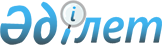 Аудан әкімінің 2014 жылғы 3 желтоқсандағы "Ертіс ауданы аумағында сайлау учаскелерін құру туралы" № 3 шешіміне өзгеріс енгізу туралы
					
			Күшін жойған
			
			
		
					Павлодар облысы Ертіс аудандық әкімінің 2015 жылғы 28 қазандағы № 21 шешімі. Павлодар облысының Әділет департаментінде 2015 жылғы 30 қазанда № 4774 болып тіркелді. Күші жойылды - Павлодар облысы Ертіс аудандық әкімінің 2019 жылғы 7 маусымдағы № 8 (алғашқы ресми жарияланған күнінен бастап қолданысқа енгізіледі) шешімімен
      Ескерту. Күші жойылды Павлодар облысы Ертіс аудандық әкімінің 07.06.2019 № 8 (алғашқы ресми жарияланған күнінен бастап қолданысқа енгізіледі) шешімімен.
      Қазақстан Республикасының 1995 жылғы 28 қыркүйектегі "Қазақстан Республикасындағы сайлау туралы" Конституциялық Заңы 23-бабының 1-тармағына, Қазақстан Республикасының 2001 жылғы 23 қаңтардағы "Қазақстан Республикасындағы жергілікті мемлекеттік басқару және өзін-өзі басқару туралы" Заңы 33-бабының 2-тармағына сәйкес ШЕШІМ қабылдаймын:
      1. Аудан әкімінің 2014 жылғы 3 желтоқсандағы "Ертіс ауданы аумағында сайлау учаскелерін құру туралы" № 3 шешіміне (Нормативтік құқықтық актілерді мемлекеттік тіркеу тізілімінде № 4244 тіркелді, 2015 жылғы 10 қаңтарда № 1 "Ертіс нұры" және № 1 "Иртыш" газеттерінде жарияланды) келесі өзгеріс енгізілсін:

      көрсетілген шешімнің қосымшасы осы шешімнің қосымшасына сәйкес жаңа редакцияда жазылсын.

      2. Осы шешімнің орындалуын бақылау аудан әкімінің аппарат басшысына жүктелсін.

      3. Осы шешім алғаш рет ресми түрде жарияланғаннан кейін он күнтізбелік күні өткен соң қолданысқа енгізіледі.

 № 252 сайлау учаскесі
      Сайлау учаскесінің орталығы: Ертіс ауылы, Түгел батыр көшесі, 28, № 1 орта мектеп ғимараты;
      сайлау учаскесінің шекарасы: көшелер: Степная 2, 4, 6, 9, 10, 11, 12, 13, 15, 16, 17, 18, 19, 23, 24, 26, 28, 32, 34, 36, 40, 43, 46, 48. Строительная 1, 2, 3, 4, 5, 6, 7, 8, 9, 10, 11, 12, 13, 14, 15, 16, 17, 18, 19, 20, 21. Интернациональная 1, 3, 9, 13, 15, 19. Береговая 1, 2, 3, 4, 5, 8, 9, 10, 11, 12, 13. Жазы батыр 1, 1а, 1б, 2, 3, 4, 5, 15, 15а, 43, 45, 47, 48. И. Кутурга 1, 2, 4, 5, 6, 8, 9, 10, 13, 14, 16, 17, 18, 21, 22, 23, 24, 26, 28, 30. Астана 1, 2, 3, 5, 7, 8, 10, 11, 13, 14, 15, 17, 18, 19, 21, 22, 23, 24, 26, 28, 29, 30, 31, 32, 33, 36, 37, 38, 39, 41, 42, 43, 44, 45, 47, 48, 50, 51, 52, 53. Желтоқсан 1, 3, 5, 6, 7, 8, 9, 10, 11, 12, 14, 16, 17, 19, 22, 24, 25, 26, 27, 28, 30, 31, 33, 34, 35, 36, 37, 39, 40, 41, 42, 43, 44, 45, 47, 49, 53, 55, 57, 59, 65. Қажымұқан 1, 3, 5, 7, 8, 9, 10, 11, 12, 14, 15, 17, 18, 19, 22, 24, 25, 26, 27, 28, 29, 30, 32, 33, 34, 35, 36, 38, 40, 44. Бөгенбай 1, 1б, 1в, 2, 4, 5, 7, 8, 12, 13, 14, 15, 16, 17, 18, 20, 21, 22, 23, 24, 25, 26, 27, 28, 29, 30, 31, 32, 33, 34, 35, 36, 37. Гагарин 1, 2, 2а, 3, 4, 5, 6, 7, 8, 9, 10, 12, 13, 14, 16, 17, 18, 19, 20, 21, 23, 24, 28, 29, 30, 32, 34, 36, 38, 40, 42. Ысқақов 1, 2, 3, 4, 5, 6, 7, 8, 9, 10, 11, 12, 13, 14, 16, 19, 20, 21, 22, 24, 25, 27, 29, 32, 33, 35. Түгел батыр 1, 2, 3, 4, 5, 6, 7, 9, 11, 12, 14, 15, 17, 18, 19, 20, 22, 23, 24, 26, 28, 29, 30, 33. Кұдайберген батыр 2, 4, 5, 6, 6а, 7, 8, 9, 10, 11, 12, 13, 14, 16, 18. Жалаулы 1, 3, 5, 6, 7, 9, 10, 11, 13, 14, 15, 17, 19, 21, 23. Би Байсерке абыз 4, 5, 6, 7, 7а, 8, 10, 11, 12, 14. № 253 сайлау учаскесі
      Сайлау учаскесінің орталығы: Ертіс ауылы, Бөгенбай көшесі 51, № 2 орта мектеп ғимараты;
      сайлау учаскесінің шекарасы: көшелер: Демин 1, 3, 4, 5, 7, 8, 9, 11, 12, 13, 14, 15, 17, 19, 21, 23. Луговой 2, 3, 5, 7, 11, 13, 15, 17. Қожаберген батыр 1, 2, 4, 5, 6, 8, 9, 10, 11, 12, 14, 14а, 16, 18. 1-Набережная 1, 2, 2а, 3, 4, 5, 6, 8, 10, 12, 14, 18. 2-Набережная 1, 1а, 2, 2а, 4, 6, 7, 8, 9, 10, 11, 12, 15, 17, 18, 19, 20, 21, 26, 28, 29, 30, 31, 32, 33, 34, 36, 37, 38. К. Полка 1, 2, 3, 4, 5, 6, 7, 10, 11, 12, 13, 14, 15, 16, 18, 19, 22, 25, 26, 27, 28, 29, 30, 36, 37, 40, 41, 42, 43, 44, 45, 46, 47, 48, 49, 50, 51, 52, 53, 54, 55, 56, 57, 59, 62, 70, 72, 74. Астана 54, 55, 56, 57, 58, 59, 60, 61, 62, 64, 65, 66, 67, 68, 69, 70, 71, 72, 74, 76, 78, 80, 81, 82, 85, 86, 87, 88, 89, 90, 91. Желтоқсан 50, 52, 54, 56, 58, 60, 64, 66, 67, 69, 71, 72, 73, 74, 76, 77, 79, 85, 87, 89, 93, 99, 101, 103, 105, 107. Қажымұқан 39, 41, 43, 45, 49, 52, 53, 54, 55, 56, 60, 61, 63, 64, 65, 67, 69, 70, 75, 77, 79. Бөгенбай 40, 41, 42, 43, 44, 45, 46, 47, 49, 50, 52, 53, 53а, 54, 56, 58, 60, 62, 64, 66, 68. Гагарин 33, 35, 37, 39, 41, 43, 45, 46, 47, 48, 48а, 49, 50, 51, 53, 54, 55, 56, 57, 58, 59, 60, 61, 62. Ысқақов 34, 36, 37, 37а, 38, 39, 40, 41, 42, 43, 44, 45, 46, 47, 48, 49, 50, 51, 52, 53, 54, 55, 56, 57, 59. Түгел батыр 32, 34, 36, 38, 39, 40, 41, 42, 43, 44, 45, 46, 47, 48, 49, 50, 51, 53, 54, 56, 57, 60, 61, 62, 63, 65, 66, 67, 69, 72, 74, 76, 78а. Құдайберген батыр 15, 17, 21, 22, 23, 24, 25, 26, 27, 28, 32, 33, 35, 36, 37, 39. Жалаулы 19а, 21а, 22, 23а, 24, 25, 26, 27, 28, 30, 32, 34, 36, 38, 40, 42, 44, 48, 50, 52, 54, 58. Би Байсерке абыз 21, 23, 25, 27, 29, 31, 33, 35, 37, 39, 41, 43, 43а, 45, 47, 49, 51, 53, 57. Пушкин 1, 2, 2а, 3, 5, 6, 7, 8, 9, 10, 11, 12, 14, 16, 18, 20. № 254 сайлау учаскесі
      Сайлау учаскесінің орталығы: Ертіс ауылы, Иса Байзақов көшесі, 10, балалар өнер мектебінің ғимараты;
      сайлау учаскесінің шекарасы: көшелер: 2-Набережная 39а, 41, 45, 46, 47, 48, 50, 52, 54, 56, 58. К. Полка 65, 75а, 76, 77, 78, 79, 80, 81, 82, 83, 84, 85, 87, 87а, 88, 89, 92, 98, 100, 102, 104, 106, 108, 110, 112, 118, 120, 122, 124, 126, 128, 130, 134. Астана 93, 95, 96, 97, 98, 99, 100, 101, 102, 110, 111, 113, 114, 115, 116, 117, 118, 119, 120, 121, 122, 123, 124, 125, 126, 127, 128, 129, 131, 133, 135, 137, 140, 142, 143, 145, 147, 148, 149, 150, 151, 152. Желтоқсан 78, 80, 82, 84, 88, 90, 92, 100, 102, 111, 112, 114, 115, 116, 117, 118, 120, 121, 122, 123, 128, 133, 135, 137, 145, 147, 149, 151, 157, 161, 163, 165, 167, 169. Қажымұқан 74, 76, 80, 81, 82, 83, 84, 86, 87, 89, 90, 91, 92, 93, 94, 95, 96, 97, 98, 99, 100, 101, 102, 104, 105, 106, 108, 110, 111, 112, 114, 115, 117, 119, 121, 123, 124, 125, 126, 127, 129. Бөгенбай 55, 57, 59, 61, 63, 65, 67, 69, 70, 71, 72, 73, 74, 75, 76, 78, 79, 80, 81, 83, 84, 85, 87, 88, 89, 90, 91, 92, 93, 94, 95, 96, 98, 99, 100, 102, 104. Гагарин 65, 66, 67, 68, 69, 70, 71, 73, 74, 76, 77, 78, 80, 81а, 82, 86, 88, 89, 90, 92, 93, 94, 96, 98, 100, 102, 104, 108, 110, 112, 114, 118, 120, 122, 124. Ысқақов 58, 60, 61, 62, 63, 64, 65, 66, 67, 70, 71, 72, 73, 74, 75, 76, 77, 80, 81, 82, 83, 85, 86, 87, 89, 90, 103, 105, 107, 109, 111, 113. Түгел батыр 71, 77, 78, 79, 80, 81, 82, 84, 85, 88, 89, 91, 92, 94, 96, 98, 100, 102, 104, 106, 108, 110, 112. Құдайберген батыр 38, 40, 41, 43, 44, 46, 47, 48, 49, 50, 52, 53, 54, 55, 56, 57, 58, 59, 60, 63, 64, 65, 66, 67, 69, 71, 73, 75, 79, 81. Жалаулы 29, 31, 35, 39, 41, 43, 45. Мүткенов 1, 2, 3, 4, 6, 8, 10, 13, 15, 16, 17, 18, 19, 21, 22, 24. И.Байзақов 1, 2, 3, 4, 5, 6, 8, 9, 12, 15, 20, 22, 24, 26, 28. Қуанышев*1, 2, 3, 4, 5, 6, 7, 8, 9, 10, 11, 12, 13, 14, 15, 17. Рамазанов 1, 1а, 2, 3, 4, 6, 7, 8, 9, 10, 11, 12, 15, 16, 17, 18, 19, 20, 22, 23, 24, 25, 26, 27, 28, 29, 31, 33. Пристань 1 аумағы. № 255 сайлау учаскесі
      Сайлау учаскесінің орталығы: Ертіс ауылы, Қажымұқан көшесі, 134, № 3 орта мектеп ғимараты;
      сайлау учаскесінің шекарасы: көшелер: 1-Набережная 13, 15, 17, 19, 21,
      23, 27, 29, 31, 32, 33, 35, 36, 37, 39, 40, 41, 42, 43, 44, 46, 47, 49, 50, 52, 54, 56, 60, 62, 66. 2-Набережная 51, 53, 55, 57, 58а, 59, 60, 60а, 61, 62, 63, 64, 67, 71, 72, 73, 74, 76, 77, 78, 84, 86, 88, 90. К. Полка 91, 93, 93а, 95, 97, 136, 140, 144, 146, 148, 150, 154, 156, 158, 160, 162, 166, 168, 170, 172, 174. Астана 155, 156, 157, 58, 159, 160, 161, 162, 163, 164, 165, 166, 167, 168, 169, 170, 172, 174, 175, 176, 177, 179, 180, 181, 182,183, 185, 186, 187, 188, 191, 194, 195, 196, 198, 199. Желтоқсан 130, 132, 136, 142, 144, 148, 150, 152, 154, 156, 160, 162, 164, 166, 168, 171, 177, 179, 181, 183, 185, 187, 189, 191, 193, 195, 199, 203, 211, 213. Қажымұқан 133, 135, 136, 137, 138, 140, 141, 143, 144, 145, 147, 148, 150, 152, 153, 154, 155, 156, 157, 158, 159, 160, 161, 163, 164, 167, 169, 173, 177, 179, 181, 183, 185, 189, 189а, 191. Бөгенбай 101, 103, 105, 106, 107, 108, 110, 111, 112, 113, 114, 115, 116, 117, 118, 119, 120, 121, 122, 123, 124, 125, 126, 127, 128, 129, 130, 132, 134, 136, 138. Гагарин 95, 97, 99, 101, 103, 105, 107, 109, 111, 113, 115, 117, 119, 123, 125, 127, 129, 130, 131, 132, 133, 134, 135, 136, 137, 138, 139, 140, 141, 142, 143, 144, 145, 146, 148, 150, 154, 156, 158, 160, 162, 166, 168, 174, 176, 178. Ысқақов 100, 102, 104, 108, 112, 116, 117, 118, 119, 120, 121, 122, 123, 124, 125, 126, 128, 129, 131, 132, 133, 134, 135, 136, 137, 138, 139, 140, 141, 143, 145, 146, 147, 148, 149, 150, 152, 153, 154, 155, 156, 157, 158, 159, 160, 161, 162, 163, 165, 167, 169, 171, 173, 175, 177. Түгел батыр 97, 99, 101, 103, 105, 107, 109, 111, 113, 115, 116, 117, 119, 120, 121, 122, 123, 127, 128, 130, 131, 132, 133, 134, 135, 136, 137, 138, 139, 140, 141, 142, 143, 144, 145, 146, 147, 148, 149, 150, 151, 152, 154, 155, 156, 157, 158, 160, 162, 164, 166, 168, 170, 172, 174, 176. Құдайберген батыр 70, 72, 74, 78, 80, 82, 83, 84, 85, 86, 87, 88, 89, 90, 91, 93, 94, 95, 97, 98, 99, 101, 105, 107, 111, 113, 117, 119, 121. Чайковский 1, 2, 3, 4, 6, 7, 8, 9, 10, 11, 13, 15, 16, 17, 18, 19, 20, 21, 22, 23, 24, 25, 26, 28, 30, 31, 34, 35, 37, 39, 43, 45, 47, 49, 51, 53, 55.Базарная 1, 2, 3, 4, 5, 6. Островский 1, 2, 2а, 4, 5, 6, 7, 8, 9, 10, 12, 13, 15, 16, 18, 19, 20, 21, 22, 23, 25, 26, 27. № 256 сайлау учаскесі
      Сайлау учаскесінің орталығы: Ертіс ауылы, Бурягин көшесі, 14, № 4 орта мектеп ғимараты;
      сайлау учаскесінің шекарасы: көшелер: 1-Набережная 69, 70, 71, 72, 73, 75, 76, 77, 79, 80, 115. 2-Набережная 79, 81, 85, 87, 91, 93, 94, 95, 96, 97, 98, 99, 100, 101, 102, 104, 105, 106, 107, 108, 109, 110, 110а, 111, 112, 113, 115, 116, 117, 118, 119, 120, 121, 122, 123, 124, 126, 127, 128, 129, 130, 131, 132, 133, 134, 135, 136, 137, 138, 140, 141, 142, 143, 144, 145, 146, 147, 148, 149, 151, 152, 153, 154, 155, 156, 158, 160, 162, 164, 166, 168, 170, 174, 176, 186, 188. К. Полка 101, 103, 105, 109, 111, 113, 115, 117, 121, 123, 125, 127, 129, 133, 135, 137, 141, 143, 145, 149, 155, 157, 159, 161, 163, 165, 167, 171, 173, 175, 176, 177, 178, 186, 188, 190, 192, 198, 200, 202, 204, 206, 208, 210, 212, 216, 218, 224, 226, 228. Астана 200, 201, 203, 204, 205, 206, 207, 208, 210, 211, 212, 213, 214, 215, 216, 217, 219, 220, 222, 223, 224, 226, 227, 228, 229, 230, 232, 233, 234, 235, 236, 237, 238, 239, 240, 241, 244, 245, 246, 247. Желтоқсан 172, 174, 178, 180, 184, 188, 190, 192, 194, 196, 200, 202, 204, 206, 208, 212, 214, 216, 217, 218, 220, 222, 223, 224, 225, 226, 227, 228, 229, 230, 231, 232, 233, 234, 235, 236, 238, 239, 240, 241, 242, 243, 245, 246, 248, 249, 252, 255, 257, 258, 259, 260, 261, 262, 264, 266, 269. Қажымұқан 172, 174, 176, 178, 182, 193, 195, 197, 199, 201, 203, 205, 207, 209, 213, 215, 217, 217а. Бөгенбай 131, 133, 135, 137, 139, 140а, 141, 142, 143, 144, 145, 146, 147, 148, 149, 150, 151, 152, 153, 154, 155, 156, 157, 158, 160, 162, 162а, 164, 166, 168, 172, 174, 176, 180, 182, 184, 186, 188, 190, 192, 194, 196, 198. Гагарин 147, 149, 151, 153, 155, 157, 159, 161, 163, 165, 167, 169, 171, 173, 175, 177, 179, 180, 181, 182, 183, 184, 185, 188, 192, 194, 196, 198, 200, 204, 206, 208, 210. Ысқақов 164, 166, 168, 174, 176, 179, 181, 183, 185, 189, 191. Фрунзе 1, 2, 3, 4, 5, 6, 7, 8, 9, 10, 12, 14, 18, 20, 22, 24, 26. Чехов 1, 2, 3, 5, 7, 9, 11. Транспортная 1, 3, 5, 7, 9, 11. Первомайская 1, 2, 3, 4, 5, 6, 7, 8, 10. Тельман 1, 2, 3, 4, 5, 6, 7, 8, 9, 10, 11, 12, 13, 14, 16, 17, 18, 19, 25, 27, 29, 33, 35. Бурягина 1, 1а, 2, 3, 4, 6, 7, 8, 10, 13. Подстанция 1. Заготскот 1, 2. № 257 сайлау учаскесі 
      Сайлау учаскесінің орталығы: Қызылжар ауылы, Школьная көшесі, 1, орта мектеп ғимараты;
      сайлау учаскесінің шекарасы: Қызылжар ауылдық округінің Қызылжар ауылының аумағы. № 258 сайлау учаскесі
      Сайлау учаскесінің орталығы: Тоғызақ ауылы, Парковая көшесі, 21, негізгі мектеп ғимараты;
      сайлау учаскесінің шекарасы: Қызылжар ауылдық округінің Тоғызақ ауылының аумағы. № 259 сайлау учаскесі
      Сайлау учаскесінің орталығы: Луговой ауылы, Жамбыл көшесі, 1, ауылдық клуб ғимараты; 
      сайлау учаскесінің шекарасы: Луговой ауылдық округінің Луговой, Ақбетей ауылдарының аумақтары. № 260 сайлау учаскесі
      Сайлау учаскесінің орталығы: Иса Байзақов ауылы, Николаева көшесі, 11, мәдениет үйінің ғимараты;
      сайлау учаскесінің шекарасы: Иса Байзақов ауылдық округінің Иса Байзақов, Шұбарат, Қостомар ауылдарының аумақтары. № 261 сайлау учаскесі
      Сайлау учаскесінің орталығы: Үлгілі ауылы, Школьная көшесі, 5, орта мектеп ғимараты;
      сайлау учаскесінің шекарасы: Иса Байзақов ауылдық округінің Үлгілі ауылының аумағы. № 263 сайлау учаскесі
      Сайлау учаскесінің орталығы: Северный ауылы, Садовая көшесі, 62, ауылдық мәдениет үйінің ғимараты;
      сайлау учаскесінің шекарасы: Северный ауылдық округінің Северный ауылының аумағы. № 264 сайлау учаскесі
      Сайлау учаскесінің орталығы: Степное ауылы, Степная көшесі, 21, негізгі мектеп ғимараты;
      сайлау учаскесінің шекарасы: Северный ауылдық округінің Степное, Төбелес ауылдарының аумақтары. № 265 сайлау учаскесі
      Сайлау учаскесінің орталығы: Қараағаш ауылы, Момыш-ұлы көшесі, 1, орта мектеп ғимараты;
      сайлау учаскесінің шекарасы: Северный ауылдық округінің Қараағаш ауылының аумағы. № 266 сайлау учаскесі
      Сайлау учаскесінің орталығы: Майқоңыр ауылы, Мира көшесі, 5, орта мектеп ғимараты;
      сайлау учаскесінің шекарасы: Майқоңыр ауылының аумағы. № 267 сайлау учаскесі
      Сайлау учаскесінің орталығы: Қарақұдық ауылы, Бағұстар Рамазанов көшесі, 26, мәдени-демалыс орталығының ғимараты;
      сайлау учаскесінің шекарасы: Қарақұдық ауылдық округінің Қарақұдық, Кеңес ауылдарының аумақтары. № 269 сайлау учаскесі
       Сайлау учаскесінің орталығы: Ынтымақ ауылы, Мүткенов көшесі, 20, негізгі мектеп ғимараты;
      сайлау учаскесінің шекарасы: Қарақұдық ауылдық округінің Ынтымақ ауылының аумағы. № 270 сайлау учаскесі
      Сайлау учаскесінің орталығы: Қараөткел ауылы, Шәмкенов көшесі, 8, ауылдық клуб ғимараты;
      сайлау учаскесінің шекарасы: Қарақұдық ауылдық округінің Қараөткел ауылының аумағы. № 271 сайлау учаскесі
      Сайлау учаскесінің орталығы: Панфилов ауылы, Горобец көшесі, 1а, ауылдық мәдениет үйінің ғимараты;
      сайлау учаскесінің шекарасы: Панфилов ауылдық округінің Панфилов ауылының аумағы. № 272 сайлау учаскесі
      Сайлау учаскесінің орталығы: Ұзынсу ауылы, Ленин көшесі, 60, ауылдық клуб ғимараты;
      сайлау учаскесінің шекарасы: Ұзынсу ауылдық округінің Ұзынсу, Ақтайлақ ауылдарының аумақтары. № 273 сайлау учаскесі
      Сайлау учаскесінің орталығы: Ағашорын ауылы, Бөгембай батыр көшесі, 5, мәдени-демалыс орталығының ғимараты;
      сайлау учаскесінің шекарасы: Ағашорын ауылдық округінің Ағашорын, Бескепе ауылдарының аумақтары. № 274 сайлау учаскесі
      Сайлау учаскесінің орталығы: Ленин ауылы, Октябрьская көшесі, 10, орта мектеп ғимараты;
      сайлау учаскесінің шекарасы: Ленин ауылының аумағы. № 275 сайлау учаскесі
      Сайлау учаскесінің орталығы: Аманкелді ауылы, Аманкелді көшесі, 3, орта мектеп ғимараты;
      сайлау учаскесінің шекарасы: Аманкелді ауылының аумағы. № 276 сайлау учаскесі
      Сайлау учаскесінің орталығы: Қосағаш ауылы, Абылайхан көшесі, 9, орта мектеп ғимараты;
      сайлау учаскесінің шекарасы: Қосағаш ауылдық округінің Қосағаш, Тасқұдық ауылдарының аумақтары. № 277 сайлау учаскесі
      Сайлау учаскесінің орталығы: Голубовка ауылы, Степная көшесі, 7, ауылдық мәдениет үйінің ғимараты;
      сайлау учаскесінің шекарасы: Голубовка ауылының аумағы. № 278 сайлау учаскесі
      Сайлау учаскесінің орталығы: Тоқта ауылы, Строительная көшесі, 9, ауылдық мәдениет үйінің ғимараты;
      сайлау учаскесінің шекарасы: Панфилов ауылдық округінің Тоқта ауылының аумағы. № 279 сайлау учаскесі
      Сайлау учаскесінің орталығы: Сілеті ауылы, Школьная көшесі, 2, орта мектеп ғимараты;
      сайлау учаскесінің шекарасы: Сілеті ауылдық округінің Сілеті ауылының аумағы. № 280 сайлау учаскесі
      Сайлау учаскесінің орталығы: Қызылағаш ауылы, Жазы батыр көшесі, 1а, ауылдық клуб ғимараты;
      сайлау учаскесінің шекарасы: Сілеті ауылдық округінің Қызылағаш ауылының аумағы. № 281 сайлау учаскесі
      Сайлау учаскесінің орталығы: Қоскөл ауылы, Мира көшесі, 15, орта мектеп ғимараты;
      сайлау учаскесінің шекарасы: Қоскөл ауылдық округінің Қоскөл ауылының аумағы. № 282 сайлау учаскесі
      Сайлау учаскесінің орталығы: Қызылқақ ауылы, Ленин көшесі, 8, ауылдық клуб ғимараты;
      сайлау учаскесінің шекарасы: Қоскөл ауылдық округінің Қызылқақ ауылының аумағы. № 283 сайлау учаскесі
      Сайлау учаскесінің орталығы: Бұланбай ауылы, Көбекей батыр көшесі, 2а, негізгі мектеп ғимараты;
      сайлау учаскесінің шекарасы: Сілеті ауылдық округінің Бұланбай ауылының аумағы.
					© 2012. Қазақстан Республикасы Әділет министрлігінің «Қазақстан Республикасының Заңнама және құқықтық ақпарат институты» ШЖҚ РМК
				
      Аудан әкімі

В. Дубовицкий

      "КЕЛІСІЛДІ"

      Ертіс аудандық

      аумақтық сайлау

      комиссиясының төрайымы

Г. Сыздықова

      2015 жылғы "28" қазан
Ертіс ауданы әкімінің
2015 жылғы 28 қазандағы
№ 21 шешіміне
қосымша